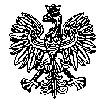 KOMENDA WOJEWÓDZKA POLICJIz siedzibą w RadomiuSekcja Zamówień Publicznych	ul. 11 Listopada 37/59,   26-600 Radomtel. 47 701 31 03		tel. 47 701 20 07 Radom, dnia 22.08.2022 r.ZP – 1832/22						Egz. poj.WYKONAWCYInformacja o wyborze najkorzystniejszej ofertyna zadanie nr 1, 2, 3, 4, 5, 6, 7, 8 dotyczy postępowania o udzielenie zamówienia publicznego ogłoszonego na dostawę w trybie przetargu nieograniczonego w przedmiocie zamówienia Zakup i dostawa oleju napędowego grzewczego dla potrzeb jednostek Policji garnizonu mazowieckiego - Nr wew. postępowania 27/22Zamawiający – Komenda Wojewódzka Policji z siedzibą w Radomiu, działając na podstawie art. 253 ust. 2 ustawy z dnia 11 września 2019 r. Prawo zamówień publicznych (Dz. U. z 2021 r., poz. 1129 z późn. zm.) informuje, o dokonaniu wyboru najkorzystniejszej oferty w przedmiotowym postępowaniu dla: Zadanie nr 1 Zakup i dostawa oleju napędowego dla potrzeb jednostek Policji garnizonu mazowieckiego – rejon radomskiPETROJET SP. Z O.O., KIESZEK 52, 26-670 PIONKI I kryterium – cena – 100,00 pkt – 218.721,06 zł z punktacją łączną wynoszącą: 100,00 pktUzasadnienie wyboru:W postępowaniu złożono 2 (dwie) oferty niepodlegające odrzuceniu. Oferta oznaczona nr 2 złożona przez wykonawcę PETROJET SP. Z O.O., KIESZEK 52, 26-670 PIONKI uzyskała 100 punktów w ramach jednego kryterium oceny ofert (ceny). Cena oferty mieści się w kwocie, którą zamawiający zamierza przeznaczyć na sfinansowanie zamówienia.W związku z faktem, że oferta oznaczona nr 2 jest najkorzystniejszą ofertą złożoną w części nr 1 niniejszego postępowania, Zamawiający dokonuje wyboru jako najkorzystniejszą na Zadanie nr 1 ofertę oznaczoną nr 2.Zadanie nr 2 Zakup i dostawa oleju napędowego dla potrzeb jednostek Policji garnizonu mazowieckiego – rejon pułtuski EURODOREX Czechowscy, Zglec Spółka Jawna, Ul. H. Sienkiewicza 7, 07-200 Wyszków I kryterium – cena – 100,00 pkt – 47.049,96 zł z punktacją łączną wynoszącą: 100,00 pktUzasadnienie wyboru:W postępowaniu złożono 2 (dwie) oferty niepodlegające odrzuceniu. Oferta oznaczona nr 5 złożona przez wykonawcę EURODOREX Czechowscy, Zglec Spółka Jawna, Ul. H. Sienkiewicza 7, 07-200 Wyszków uzyskała 100 punktów w ramach jednego kryterium oceny ofert (ceny). Cena oferty mieści się w kwocie, którą zamawiający zamierza przeznaczyć na sfinansowanie zamówienia.W związku z faktem, że oferta oznaczona nr 5 jest najkorzystniejszą ofertą złożoną w części nr 2 niniejszego postępowania, Zamawiający dokonuje wyboru jako najkorzystniejszą na Zadanie nr 2 ofertę oznaczoną nr 5.Zadanie nr 3 Zakup i dostawa oleju napędowego dla potrzeb jednostek Policji garnizonu mazowieckiego – rejon makowski EURODOREX Czechowscy, Zglec Spółka Jawna, Ul. H. Sienkiewicza 7, 07-200 Wyszków I kryterium – cena – 100,00 pkt – 247.495,68 zł z punktacją łączną wynoszącą: 100,00 pktUzasadnienie wyboru:W postępowaniu złożono 2 (dwie) oferty niepodlegające odrzuceniu. Oferta oznaczona nr 5 złożona przez wykonawcę EURODOREX Czechowscy, Zglec Spółka Jawna, Ul. H. Sienkiewicza 7, 07-200 Wyszków uzyskała 100 punktów w ramach jednego kryterium oceny ofert (ceny). Cena oferty mieści się w kwocie, którą zamawiający zamierza przeznaczyć na sfinansowanie zamówienia.W związku z faktem, że oferta oznaczona nr 5 jest najkorzystniejszą ofertą złożoną w części nr 3 niniejszego postępowania, Zamawiający dokonuje wyboru jako najkorzystniejszą na Zadanie nr 3 ofertę oznaczoną nr 5.Zadanie nr 4 Zakup i dostawa oleju napędowego dla potrzeb jednostek Policji garnizonu mazowieckiego – rejon ostrołęcki EURODOREX Czechowscy, Zglec Spółka Jawna, Ul. H. Sienkiewicza 7, 07-200 Wyszków I kryterium – cena – 100,00 pkt – 154.040,28 zł z punktacją łączną wynoszącą: 100,00 pktUzasadnienie wyboru:W postępowaniu złożono 2 (dwie) oferty niepodlegające odrzuceniu. Oferta oznaczona nr 5 złożona przez wykonawcę EURODOREX Czechowscy, Zglec Spółka Jawna, Ul. H. Sienkiewicza 7, 07-200 Wyszków uzyskała 100 punktów w ramach jednego kryterium oceny ofert (ceny). Cena oferty mieści się w kwocie, którą zamawiający zamierza przeznaczyć na sfinansowanie zamówienia.W związku z faktem, że oferta oznaczona nr 5 jest najkorzystniejszą ofertą złożoną w części nr 4 niniejszego postępowania, Zamawiający dokonuje wyboru jako najkorzystniejszą na Zadanie nr 4 ofertę oznaczoną nr 5.Zadanie nr 5 Zakup i dostawa oleju napędowego dla potrzeb jednostek Policji garnizonu mazowieckiego – rejon płockiPHU PETROMOT, Ul. Konińska 45, 62-560 Skulsk I kryterium – cena – 100,00 pkt – 196.681,92 zł z punktacją łączną wynoszącą: 100,00 pktUzasadnienie wyboru:W postępowaniu złożono 2 (dwie) oferty niepodlegające odrzuceniu. Oferta oznaczona nr 6 złożona przez wykonawcę PHU PETROMOT, Ul. Konińska 45, 62-560 Skulsk uzyskała 100 punktów w ramach jednego kryterium oceny ofert (ceny). Cena oferty mieści się w kwocie, którą zamawiający zamierza przeznaczyć na sfinansowanie zamówienia.W związku z faktem, że oferta oznaczona nr 6 jest najkorzystniejszą ofertą złożoną w części nr 5 niniejszego postępowania, Zamawiający dokonuje wyboru jako najkorzystniejszą na Zadanie nr 5 ofertę oznaczoną nr 6.Zadanie nr 6 Zakup i dostawa oleju napędowego dla potrzeb jednostek Policji garnizonu mazowieckiego – rejon gostynińskiDAMO sp. z o. o sp. k, ul. Małszyce 2d/2e, 99-400 Łowicz I kryterium – cena – 100,00 pkt – 17.866,98 zł z punktacją łączną wynoszącą: 100,00 pktUzasadnienie wyboru:W postępowaniu złożono 1 (jedną) ofertę niepodlegające odrzuceniu. Oferta oznaczona nr 3 złożona przez wykonawcę DAMO sp. z o. o sp. k, ul. Małszyce 2d/2e, 99-400 Łowicz uzyskała 100 punktów w ramach jednego kryterium oceny ofert (ceny). Cena oferty mieści się w kwocie, którą zamawiający zamierza przeznaczyć na sfinansowanie zamówienia.W związku z faktem, że oferta oznaczona nr 3 jest najkorzystniejszą ofertą złożoną w części nr 6 niniejszego postępowania, Zamawiający dokonuje wyboru jako najkorzystniejszą na Zadanie nr 6 ofertę oznaczoną nr 3.Zadanie nr 7 Zakup i dostawa oleju napędowego dla potrzeb jednostek Policji garnizonu mazowieckiego – rejon sochaczewski EURODOREX Czechowscy, Zglec Spółka Jawna, Ul. H. Sienkiewicza 7, 07-200 Wyszków I kryterium – cena – 100,00 pkt – 54.139,68 zł z punktacją łączną wynoszącą: 100,00 pktUzasadnienie wyboru:W postępowaniu złożono 2 (dwie) oferty niepodlegające odrzuceniu. Oferta oznaczona nr 5 złożona przez wykonawcę EURODOREX Czechowscy, Zglec Spółka Jawna, Ul. H. Sienkiewicza 7, 07-200 Wyszków uzyskała 100 punktów w ramach jednego kryterium oceny ofert (ceny). Cena oferty mieści się w kwocie, którą zamawiający zamierza przeznaczyć na sfinansowanie zamówienia.W związku z faktem, że oferta oznaczona nr 5 jest najkorzystniejszą ofertą złożoną w części nr 7 niniejszego postępowania, Zamawiający dokonuje wyboru jako najkorzystniejszą na Zadanie nr 7 ofertę oznaczoną nr 5.Zadanie nr 8 Zakup i dostawa oleju napędowego dla potrzeb jednostek Policji garnizonu mazowieckiego – rejon węgrowskiEURODOREX Czechowscy, Zglec Spółka Jawna, Ul. H. Sienkiewicza 7, 07-200 Wyszków I kryterium – cena – 100,00 pkt – 96.033,48 zł z punktacją łączną wynoszącą: 100,00 pktUzasadnienie wyboru:W postępowaniu złożono 3 (trzy) oferty niepodlegające odrzuceniu. Oferta oznaczona nr 5 złożona przez wykonawcę EURODOREX Czechowscy, Zglec Spółka Jawna, Ul. H. Sienkiewicza 7, 07-200 Wyszków uzyskała 100 punktów w ramach jednego kryterium oceny ofert (ceny). Cena oferty mieści się w kwocie, którą zamawiający zamierza przeznaczyć na sfinansowanie zamówienia.W związku z faktem, że oferta oznaczona nr 5 jest najkorzystniejszą ofertą złożoną w części nr 8 niniejszego postępowania, Zamawiający dokonuje wyboru jako najkorzystniejszą na Zadanie nr 8 ofertę oznaczoną nr 5.WYKAZ  ZŁOŻONYCH  I  OTWARTYCH  OFERTZamawiający przed otwarciem ofert udostępnił na stronie internetowej prowadzonego postępowania: https://platformazakupowa.pl/pn/kwp_radom informację o kwocie, jaką zamierza przeznaczyć na sfinansowanie zamówienia.Zamawiający na sfinansowanie zamówienia przeznaczył kwotę brutto 1 062 595,51 w tym w rozbiciu na poszczególne zadania:222 264,01 zł – rejon radomski48 724,54 zł – rejon pułtuski256 304,45 zł– rejon makowski159 522,82 zł – rejon ostrołęcki202 907,69 zł – rejon płocki18 021,41 zł – rejon gostyniński56 066,60 zł – rejon sochaczewski98 783,99 zł – rejon węgrowskiW terminie wyznaczonym przez zamawiającego na składanie ofert tj. do dnia 14.07.2022r., do godziny 10:00 – w przedmiotowym postępowaniu złożone zostało za pośrednictwem platformy zakupowej dostępnej pod adresem https://platformazakupowa.pl/pn/kwp_radom siedem ofert:WYLICZENIE I PRZYZNANIE OFERTOM PUNKTACJIOcena ofert została dokonana na podstawie kryteriów oceny ofert zawartych w Formularzu ofertowym.Oferty zostały ocenione przez zamawiającego w oparciu o następujące kryteria i ich znaczenie: Punkty w kryterium cena wyliczone będą z dokładnością do dwóch miejsc po przecinku, wg poniższego wzoru:C= (Cmin : Cx) x 100 pkt.gdzie:C-  wskaźnik kryterium ceny w pkt Cmin -  najniższa cena oferty brutto spośród badanych ofertCx -  cena brutto badanej oferty Zamawiający udzieli zamówienia Wykonawcy, którego oferta odpowiadać będzie wszystkim wymaganiom określonym w SWZ i zostanie oceniona jako najkorzystniejsza w oparciu o podane kryterium wyboru.PRZYZNANA PUNKTACJA WAŻNYM  OFERTOM					ZADANIE NR 1 					ZADANIE NR 2ZADANIE NR 3ZADANIE NR 4ZADANIE NR 5ZADANIE NR 6 ZADANIE NR 7ZADANIE NR 8Z poważaniemKierownikSekcji Zamówień PublicznychKWP zs. w RadomiuJustyna KowalskaEgz. poj.Opracował: Monika JędrysInformację o wyborze najkorzystniejszej oferty na zadanie nr 1, 2, 3, 4, 5, 6, 7, 8 udostępniono na stronie internetowej prowadzonego postępowania pod adresem: https://platformazakupowa.pl/pn/kwp_radom w dniu 22.08.2022 r.Numer ofertyNazwa albo imię i nazwisko oraz siedziba lub miejsce prowadzonej działalności gospodarczej albo miejsce zamieszkania wykonawców, których oferty zostały otwarteCeny zawarte w ofertach 
(brutto w zł.)1TERM-OIL SPÓŁKA Z OGRANICZONĄ ODPOWIEDZIALNOŚCIĄul. Ofiar Firleja 7, 26-600 RadomZadanie nr 1 cena brutto – 219 130,65 zł Zadanie nr 8 cena brutto – 98 049,45 zł2PETROJET SP. Z O.O. KIESZEK 52, 26-670 PIONKIZadanie nr 1 cena brutto – 218 721,063DAMO sp.zo.o sp.k ul. Małszyce 2d/2e , 99-400 ŁowiczZadanie nr 5 cena brutto – 201 168,96 zł Zadanie nr 6 cena brutto – 17 866,98 zł Zadanie nr 7 cena brutto – 55 586,16 zł4MER-TRANS MICHAŁ PAJDZIŃSKI 26-640 SKARYSZEW, GRABINA 2Zadanie nr 1 cena brutto – 217 901,88 zł5EURODOREX Czechowscy, Zglec Spółka Jawna Ul. H. Sienkiewicza 707-200 WyszkówZadanie nr 2 cena brutto – 47 049,96 zł Zadanie nr 3 cena brutto – 247 495,68 zł Zadanie nr 4 cena brutto – 154 040,28 zł Zadanie nr 7 cena brutto – 54 139,68 zł Zadanie nr 8 cena brutto – 96 033,48 zł6PHU PETROMOT Ul. Konińska 4562-560 SkulskZadanie nr 5 cena brutto – 196 681,92 zł7ARAN Spółka z ograniczoną odpowiedzialnością w Wyszkowie Spółka komandytowa  ul. Serocka 39, 07-200 WyszkówZadanie nr 2 cena brutto – 47 319,33 zł Zadanie nr 3 cena brutto – 248 912,64 zł Zadanie nr 4 cena brutto – 154 922,19 zł Zadanie nr 8 cena brutto – 96 583,29 złNumer ofertyNazwa albo imię i nazwisko oraz siedziba lub miejsce prowadzonej działalności gospodarczej albo miejsce zamieszkania wykonawców, których oferty zostały otwarteCeny zawarte w ofertach
(brutto w zł.)Wyliczenie punktacjiRankingŚrodki zamawiającego przeznaczone na sfinansowanie zamówienia- 222 264,01 zł – rejon radomskiŚrodki zamawiającego przeznaczone na sfinansowanie zamówienia- 222 264,01 zł – rejon radomskiŚrodki zamawiającego przeznaczone na sfinansowanie zamówienia- 222 264,01 zł – rejon radomskiŚrodki zamawiającego przeznaczone na sfinansowanie zamówienia- 222 264,01 zł – rejon radomskiŚrodki zamawiającego przeznaczone na sfinansowanie zamówienia- 222 264,01 zł – rejon radomski1TERM-OIL SPÓŁKA Z OGRANICZONĄ ODPOWIEDZIALNOŚCIĄul. Ofiar Firleja 7, 26-600 Radom 219 130,65 zł99,81 pkt22PETROJET SP. Z O.O. KIESZEK 52, 26-670 PIONKI218 721,06 zł 100,00 pkt1Numer ofertyNazwa albo imię i nazwisko oraz siedziba lub miejsce prowadzonej działalności gospodarczej albo miejsce zamieszkania wykonawców, których oferty zostały otwarteCeny zawarte w ofertach
(brutto w zł.)Wyliczenie punktacjiRankingŚrodki zamawiającego przeznaczone na sfinansowanie zamówienia- 48 724,54 zł – rejon pułtuskiŚrodki zamawiającego przeznaczone na sfinansowanie zamówienia- 48 724,54 zł – rejon pułtuskiŚrodki zamawiającego przeznaczone na sfinansowanie zamówienia- 48 724,54 zł – rejon pułtuskiŚrodki zamawiającego przeznaczone na sfinansowanie zamówienia- 48 724,54 zł – rejon pułtuski5EURODOREX Czechowscy, Zglec Spółka Jawna Ul. H. Sienkiewicza 707-200 Wyszków 47 049,96 zł100,00 pkt17ARAN Spółka z ograniczoną odpowiedzialnością w Wyszkowie Spółka komandytowa  ul. Serocka 39, 07-200 Wyszków47 319,33 zł99,43 pkt2Numer ofertyNazwa albo imię i nazwisko oraz siedziba lub miejsce prowadzonej działalności gospodarczej albo miejsce zamieszkania wykonawców, których oferty zostały otwarteCeny zawarte w ofertach
(brutto w zł.)Wyliczenie punktacjiRankingŚrodki zamawiającego przeznaczone na sfinansowanie zamówienia- 256 304,45 zł– rejon makowskiŚrodki zamawiającego przeznaczone na sfinansowanie zamówienia- 256 304,45 zł– rejon makowskiŚrodki zamawiającego przeznaczone na sfinansowanie zamówienia- 256 304,45 zł– rejon makowskiŚrodki zamawiającego przeznaczone na sfinansowanie zamówienia- 256 304,45 zł– rejon makowski5EURODOREX Czechowscy, Zglec Spółka Jawna Ul. H. Sienkiewicza 707-200 Wyszków247 495,68 zł100,00 pkt17ARAN Spółka z ograniczoną odpowiedzialnością w Wyszkowie Spółka komandytowa  ul. Serocka 39, 07-200 Wyszków248 912,64 zł99,43 pkt2Numer ofertyNazwa albo imię i nazwisko oraz siedziba lub miejsce prowadzonej działalności gospodarczej albo miejsce zamieszkania wykonawców, których oferty zostały otwarteCeny zawarte w ofertach
(brutto w zł.)Wyliczenie punktacjiRankingŚrodki zamawiającego przeznaczone na sfinansowanie zamówienia- 159 522,82 zł – rejon ostrołęckiŚrodki zamawiającego przeznaczone na sfinansowanie zamówienia- 159 522,82 zł – rejon ostrołęckiŚrodki zamawiającego przeznaczone na sfinansowanie zamówienia- 159 522,82 zł – rejon ostrołęckiŚrodki zamawiającego przeznaczone na sfinansowanie zamówienia- 159 522,82 zł – rejon ostrołęcki5EURODOREX Czechowscy, Zglec Spółka Jawna Ul. H. Sienkiewicza 707-200 Wyszków154 040,28  zł100 pkt17ARAN Spółka z ograniczoną odpowiedzialnością w Wyszkowie Spółka komandytowa  ul. Serocka 39, 07-200 Wyszków154 922,19  zł99,43 pkt2Numer ofertyNazwa albo imię i nazwisko oraz siedziba lub miejsce prowadzonej działalności gospodarczej albo miejsce zamieszkania wykonawców, których oferty zostały otwarteCeny zawarte w ofertach
(brutto w zł.)Wyliczenie punktacjiRankingŚrodki zamawiającego przeznaczone na sfinansowanie zamówienia- 202 907,69 zł – rejon płockiŚrodki zamawiającego przeznaczone na sfinansowanie zamówienia- 202 907,69 zł – rejon płockiŚrodki zamawiającego przeznaczone na sfinansowanie zamówienia- 202 907,69 zł – rejon płockiŚrodki zamawiającego przeznaczone na sfinansowanie zamówienia- 202 907,69 zł – rejon płocki3DAMO sp.zo.o sp.k ul. Małszyce 2d/2e ,  99-400 Łowicz201 168,96 zł97,77 pkt26PHU PETROMOT Ul. Konińska 4562-560 Skulsk196 681,92 zl100,00 pkt1Numer ofertyNazwa albo imię i nazwisko oraz siedziba lub miejsce prowadzonej działalności gospodarczej albo miejsce zamieszkania wykonawców, których oferty zostały otwarteCeny zawarte w ofertach
(brutto w zł.)Wyliczenie punktacjiRankingŚrodki zamawiającego przeznaczone na sfinansowanie zamówienia- 18 021,41 zł – rejon gostynińskiŚrodki zamawiającego przeznaczone na sfinansowanie zamówienia- 18 021,41 zł – rejon gostynińskiŚrodki zamawiającego przeznaczone na sfinansowanie zamówienia- 18 021,41 zł – rejon gostynińskiŚrodki zamawiającego przeznaczone na sfinansowanie zamówienia- 18 021,41 zł – rejon gostyniński3DAMO sp.zo.o sp.k ul. Małszyce 2d/2e ,  99-400 Łowicz 17 866,98 zł100,00 pkt1Numer ofertyNazwa albo imię i nazwisko oraz siedziba lub miejsce prowadzonej działalności gospodarczej albo miejsce zamieszkania wykonawców, których oferty zostały otwarteCeny zawarte w ofertach
(brutto w zł.)Wyliczenie punktacjiRankingŚrodki zamawiającego przeznaczone na sfinansowanie zamówienia-   56 066,60 zł – rejon sochaczewskiŚrodki zamawiającego przeznaczone na sfinansowanie zamówienia-   56 066,60 zł – rejon sochaczewskiŚrodki zamawiającego przeznaczone na sfinansowanie zamówienia-   56 066,60 zł – rejon sochaczewskiŚrodki zamawiającego przeznaczone na sfinansowanie zamówienia-   56 066,60 zł – rejon sochaczewski3DAMO sp.zo.o sp.k ul. Małszyce 2d/2e ,  99-400 Łowicz  55 586,16 zł  97,40 pkt25EURODOREX Czechowscy, Zglec Spółka Jawna Ul. H. Sienkiewicza 707-200 Wyszków54 139,68  zł100,00 pkt1Numer ofertyNazwa albo imię i nazwisko oraz siedziba lub miejsce prowadzonej działalności gospodarczej albo miejsce zamieszkania wykonawców, których oferty zostały otwarteCeny zawarte w ofertach
(brutto w zł.)Wyliczenie punktacjiRankingŚrodki zamawiającego przeznaczone na sfinansowanie zamówienia- 98 783,99 zł – rejon węgrowskiŚrodki zamawiającego przeznaczone na sfinansowanie zamówienia- 98 783,99 zł – rejon węgrowskiŚrodki zamawiającego przeznaczone na sfinansowanie zamówienia- 98 783,99 zł – rejon węgrowskiŚrodki zamawiającego przeznaczone na sfinansowanie zamówienia- 98 783,99 zł – rejon węgrowski1TERM-OIL SPÓŁKA Z OGRANICZONĄ ODPOWIEDZIALNOŚCIĄul. Ofiar Firleja 7, 26-600 Radom  98 049,45 zł97,94 pkt35EURODOREX Czechowscy, Zglec Spółka Jawna Ul. H. Sienkiewicza 707-200 Wyszków96 033,48 zł100,00 pkt17ARAN Spółka z ograniczoną odpowiedzialnością w Wyszkowie Spółka komandytowa  ul. Serocka 39, 07-200 Wyszków96 583,29 zł99,43 pkt2